Petunjuk Penggunaan Template:Baca dan pahami pre-review article template ini sebelum anda menulis artikel untuk Automotive Experiences. Pre-review article template terdiri dari Title page (halaman judul dan abstrak) dan fulltext article. Artikel ditulis dengan huruf Palatino Linotype dengan font 11 dan spasi 1,5. Daftar isi1.	Pendahuluan	22.	Materi dan Metode	23.	Hasil dan Pembahasan (Bagian Utama, Body text)	24.	Kesimpulan	35.	Acknowledgement	36.	Referensi	3Mempresentasikan Gambar dan Tabel	4Menuliskan Persamaan Matematika	6Satuan		6Info Tambahan	6Setelah selesai membaca sampai akhir dan memahami, hapus halaman pertama ini.Tulis Judul Disini: Judul Harus Lugas, Informatif, dan Mencerminkan Temuan Penting dalam ArtikelNama Lengkap1*, Nama Lengkap2, Nama Lengkap 31Jurusan/Program Studi, Nama Universitas, Kode Post, Negara 2Jurusan/Program Studi, Nama Universitas, Kode Post, Negara3Jurusan/Program Studi, Nama Universitas, Kode Post, NegaraEmail: correspondingauthor@blablabla.con  AbstrakAbstrak harus dibuat singkat, menarik, sederhana, dan mudah dipahami tanpa membaca keseluruhan artikel. Untuk itu, hindari menggunakan jargon, singkatan dan referensi. Dalam menuliskan abstrak, penulis harus akurat, menggunakan kata-kata yang tepat, dan menyampaikan makna penelitian. Abstrak yang baik memuat permasalahan dan tujuan, bagaimana riset dilakukan (metode), hasil, dan ditutup dengan pernyataan singkat kesimpulan. Dalam abstrak juga selalu disertakan kata kunci (keywords). Keywords digunakan untuk mengindeks sebuah artikel dan merupakan label dari sebuah artikel. Keywords: Tuliskan 3-5 keyword yang dipisahkan dengan tanda semicolonTulis Judul Disini: Judul Harus Lugas, Informatif, dan Mencerminkan Temuan Penting dalam ArtikelPendahuluanBagian pendahuluan sebuah review article lebih ringkas dari original research paper. Pendahuluan terdiri dari tiga paragraf utama, yang berisi:Latar belakang: berisi topik umum, isu, atau area yang menjadi perhatian untuk menggambarkan konteksnya.Masalah yang dikaji: berisi trend, perspektif baru, kesenjangan, atau konflik antar temuan.Motivasi / justifikasi : berisi alasan penulis untuk mengkaji ulang literatur.Masing masing paragraf utama tersebut dapat dikembangkan sesuai dengan keluasan topik.Materi dan MetodeBagian materi dan metode berisi informasi tentang sumber data, strategi pencarian data, kriteria seleksi artikel-artikel yang dimasukkan dalam review, jumlah penelitian yang disertakan, dan metode atau statistik untuk analisisnya. Peneliti harus memastikan bahwa sumber data teridentifikasi dengan jelas dan sahih.Hasil dan Pembahasan (Bagian Utama, Body text)Struktur bagian utama dari sebuah review article perlu penataan topik yang koheren. Bagian utama umumnya dibagi kedalam sub-bagian, misalnya pendekatan metodologis, model atau teori, studi yang sesuai dengan penelitian lain versus yang tidak sesuai, urutan kronologis, sampai pada letak geografis penelitian yang direview.Setiap paragraf  terdiri dari satu gagasan, satu aspek, atau satu topik. Dalam review article, satu paragraf mengacu pada beberapa studi sehingga sitasi per paragrafnya lebih banyak. Setiap paragraf menautkan temuan penelitian-penelitian yang dibahas dengan pertanyaan penelitian yang tercantum dalam pendahuluan. Tautan ini menciptakan benang koherensi artikel yang sedang dibuat. Dengan menghubungkan studi yang satu dengan yang lainnya, akan diperoleh perbandingan temuan sebagai bahan untuk membuat diskusi atau pembahasan. Bagian body text ini umumnya terdiri dari 70-90% dari keseluruhan artikel, tidak termasuk identitas dan referensi. Sebagai catatan penting, penulis harus memastikan bahwa review article ditulis berbasis ide, bukan berbasis literatur.KesimpulanKesimpulan pada review article berisi implikasi dari temuan, interpretasi oleh penulis, dan identifikasi pertanyaan riset yang belum terselesaikan.Author's declarationAuthors’ contributions and responsibilitiesWrite the contribution of each author here, or mark the following column.FundingWrite down the research funding, if any.Availability of data and materialsCompeting interestsAdditional informationWrite additional information related to this research, if any.AcknowledgementBagian acknowledgement berisi ucapan terimakasih kepada orang-orang atau lembaga yang membantu pencarian dan penyediaan literatur dan data, penataan materi, atau proses penulisan.ReferensiBiasanya, ada lebih banyak kesalahan dalam referensi daripada bagian manuskrip lainnya. Namun, dengan adanya software reference management, sekarang lebih mudah untuk menghindari masalah ini. Dalam teks, penulis harus mengutip semua pustaka yang dirujuk dan sebaliknya. Minimalkan penggunaan komunikasi pribadi, jangan menyertakan pengamatan yang tidak dipublikasikan, manuskrip yang dikirim namun belum diterima untuk publikasi, publikasi yang tidak diulas reviewer, atau literatur abu-abu. Utamakan  artikel dalam bahasa Inggris dan artikel dari jurnal dengan tata kelola yang baik.Untuk membuat referensi yang akuntabel, penulis dapat menggunakan software reference management, seperti EndNote atau Mendeley. Buatlah daftar referensi dan kutipan dalam teks yang sesuai dengan gaya IEEE. Contoh penulisan referensi dengan gaya IEEE:[1]	L. Augusto Horta Nogueira and R. Silva Capaz, “Biofuels in Brazil: Evolution, achievements and perspectives on food security,” Global Food Security, vol. 2, no. 2, pp. 117–125, 2013.[2]	A. Pradhan and C. Mbohwa, “Development of biofuels in South Africa: Challenges and opportunities,” Renewable and Sustainable Energy Reviews, vol. 39, no. 2014, pp. 1089–1100, 2014.[3]	M. Messagie, K. Lebeau, T. Coosemans, C. Macharis, and J. Van Mierlo, “Environmental and financial evaluation of passenger vehicle technologies in Belgium,” Sustainability (Switzerland), vol. 5, no. 12, pp. 5020–5033, 2013.Mempresentasikan Gambar dan TabelSebelum menulis manuskrip, langkah pertama yang harus dilakukan adalah menyiapkan gambar dan atau tabel yang diolah dari hasil penelitian (jika ada). Perlu diingat bahwa sebuah gambar dan tabel bernilai ribuan kata. Oleh karena itu, gambar dan tabel adalah cara yang paling efisien untuk mempresentasikan hasil penelitian.  Gambar dan tabel harus disajikan dengan kualitas/ketajaman yang tinggi. Penggunaan software pembuat grafik/ curve fitting dan analisisnya seperti Origin Graphing and Analysis (dapat diperoleh di http://www.originlab.com/) sangat dianjurkan untuk membuat grafik agar bisa ditampilkan dengan kualitas yang baik dan jernih. Beberapa penerbit seperti Elsevier juga menawarkan pembuatan dan pengeditan gambar hasil penelitian. Umumnya, tabel memberikan hasil eksperimen yang sebenarnya, sedangkan gambar sering digunakan untuk perbandingan hasil eksperimen dengan karya sebelumnya, atau dengan nilai perhitungan/teoritis. Saat menyajikan gambar dan tabel, beberapa hal perlu diperhatikan:Hindari plot grafik yang terlalu ramai.Gunakan sumbu yang sesuai.Simbol dan kumpulan data harus jelas yang mudah dibedakan.Jika tabel berisi data yang sangat banyak, letakkan tabel tersebut sebagai lampiran, bukan sebagai body text.Semua gambar sebaiknya dibuat dalam format JPEG kualitas tinggi, minimal 300 dpi dengan pengaturan warna yang tajam. Sebuah ilustrasi yang baik untuk menyajikan hasil penelitian disajikan dalam Gambar 1 berikut.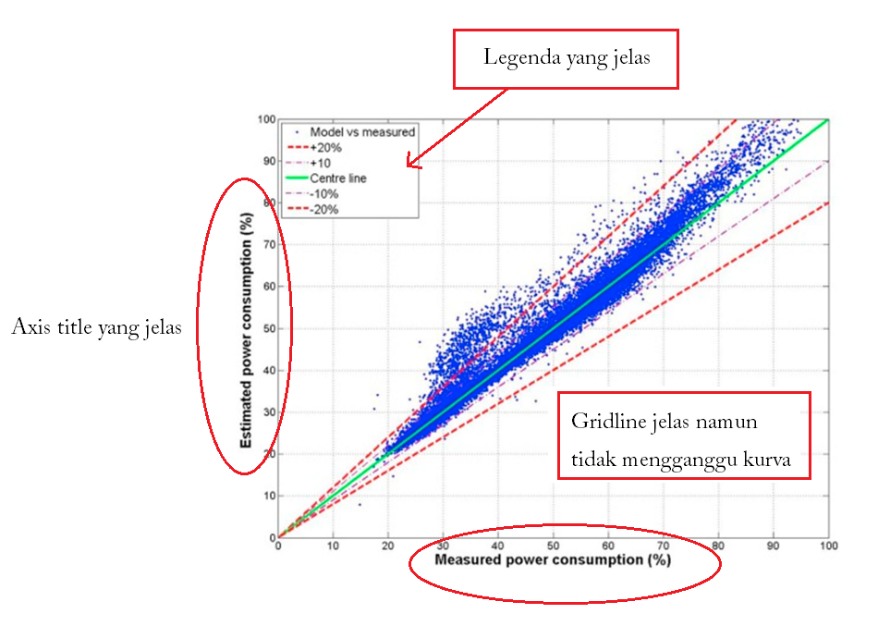 Gambar 1. Contoh sebuah ilustrasi hasil penelitian yang ditampilkan dalam bentuk gambar [4]. Sebuah gambar yang bagus, selalu dilengkapi dengan legenda dan tanpa memberikan judul gambar pada bagian atas. Sumbu koordinat terlihat jelas dengan skala yang bisa dibaca dengan mudah. Warna pada grid line dibuat lebih redup daripada plotnya. Kemudian, contoh menampilkan tabel hasil penelitian yang baik disajikan dalam Tabel 1 sebagai berikut.Tabel 1. Contoh menampilkan data penelitian dalam bentuk tabel [5]Menuliskan Persamaan MatematikaPersamaan matematika harus menggunakan “Equation Editor” dan diberikan nomor urut dalam tanda kurung (1). SatuanSatuan harus menggunakan Satuan Internasional.Info TambahanSemua gambar, tabel, dan persamaan harus disebut dulu dalam paragraph sebelum gambar, tabel, dan persamaan tersebut ditampilkan. Hindari kata “Gambar berikut, Tabel diatas, Persamaan dibawah ini”, gantikan dengan penyataan jelas Gambar 1, Tabel 3, Persamaan (4), dan seterusnya.Gunakan bahasa Indonesia atau Bahasa Inggris dengan baik dan benar.The authors made substantial contributions to the conception and design of the study.The authors took responsibility for data analysis, interpretation and discussion of results. The authors read and approved the final manuscript. √All data are available from the authors. √The authors declare no competing interest.BahanVariabel PengamatanTemperatur (°C)Temperatur (°C)Temperatur (°C)BahanVariabel Pengamatan250300350Ban BekasSuhu Kompor (°C)401492525Ban BekasSuhu Air (°C)252525Ban BekasSuhu Kondensor (°C)262626Ban BekasSuhu out Kondensor (°C)262727Ban BekasSuhu Out Reaktor (°C)293653Ban BekasJumlah Cairan (ml)160175190Ban BekasSuhu Cairan (°C)252625Ban Bekas dan KatalisSuhu Kompor (°C)398490528Ban Bekas dan KatalisSuhu Air (°C)252525Ban Bekas dan KatalisSuhu Kondensor (°C)262626Ban Bekas dan KatalisSuhu out Kondensor (°C)252738Ban Bekas dan KatalisSuhu Out Reaktor (°C)293050Ban Bekas dan KatalisJumlah Cairan (ml)150160165Ban Bekas dan KatalisSuhu Cairan (°C)283030